ΘΕΜΑ 2Ο    Αφήνουμε να πέσει μια σφαίρα μάζας  m και ακτίνας r, από ύψος h και να κτυπήσει πάνω σε μια ίδια σφαίρα όπως φαίνεται στο σχήμα. Αν δεν υπάρχει τριβή μεταξύ των σφαιρών και ο συντελεστής επαναφοράς είναι e, να υπολογίσετε τις ταχύτητες που θα αποκτήσουν οι δυο σφαίρες μετά την κρούση.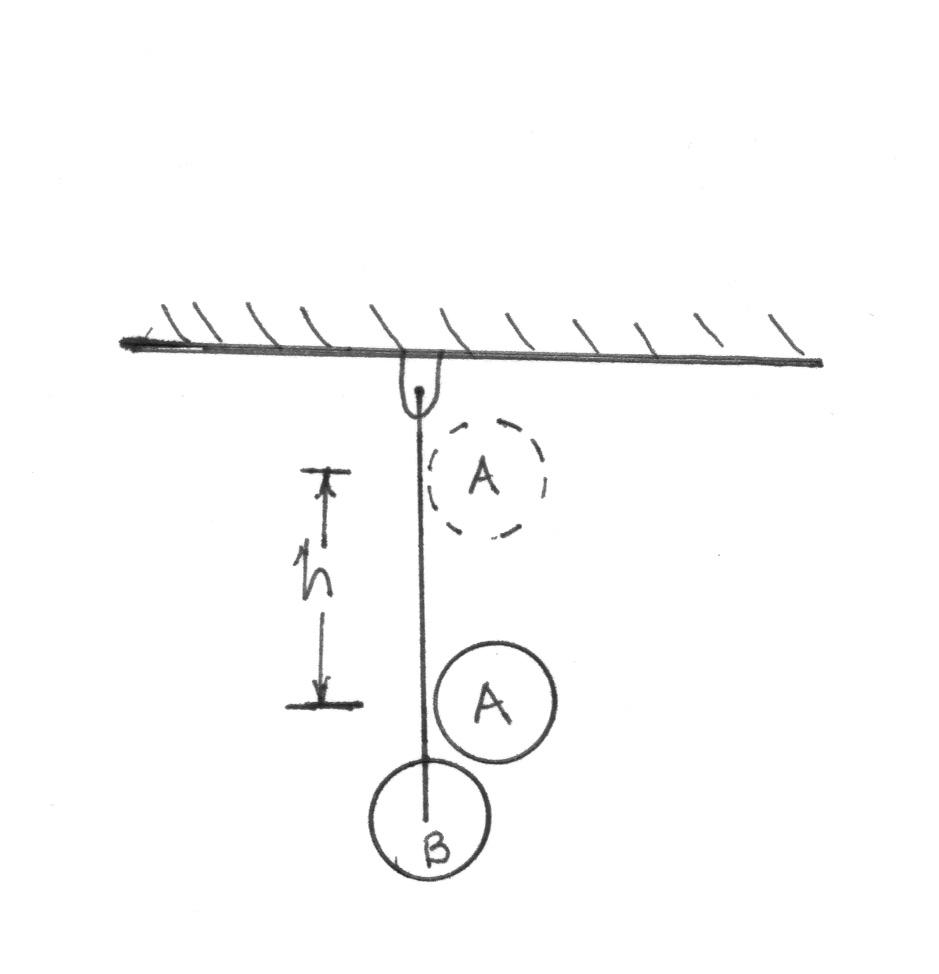 